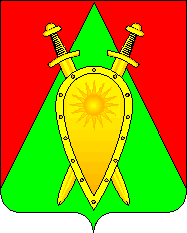 Администрация городского округа ЗАТО п. ГорныйП О С Т А Н О В Л Е Н И Е02 мая  2023 года                                                                                  № Об утверждении Положения о проведении муниципального конкурса детского творчества «Золотой ключик»В соответствии со статьей 34 Устава городского округа ЗАТО п. Горный, постановлением администрации городского округа ЗАТО п. Горный от 12 октября 2018 года № 162 «Об утверждении муниципальной программы «Комплексное развитие социальной инфраструктуры городского округа ЗАТО п. Горный на 2018-2023 годы», администрация городского округа ЗАТО п. Горный п о с т а н о в л я е т: Утвердить Положение о проведении муниципального конкурса детского творчества «Золотой ключик».Признать утратившим силу Постановление администрации городского округа ЗАТО п. Горный от 11 ноября 2021 года № 236 «Об утверждении Положения о проведении муниципального конкурса детского творчества «Золотой ключик».Настоящее постановление опубликовать (обнародовать) на официальном сайте городского округа ЗАТО п. Горный https://gorniy.75.ru.Настоящее постановление вступает в силу после его официального опубликования (обнародования).Глава ЗАТО п. Горный                                                              Т.В. КарнаухНачальник отдела по образованиюАдминистрации городского округа ЗАТО п. Горный_____________ Л.А. Филатова«02» мая 2023 г.УТВЕРЖДЕНОпостановлением администрациигородского округа ЗАТО п. Горныйот «02» мая 2023 г. №  ___ПОЛОЖЕНИЕо проведении муниципального конкурса детского творчества «Золотой ключик»1.Общие положенияНастоящее положение определяет порядок организации и проведения муниципального конкурса детского творчества «Золотой ключик» (далее- Конкурс).Конкурс направлен на выявление и поддержку творчески одаренных детей дошкольного возраста.Основные задачи Конкурса:- развитие креативности, общей культуры и творческого мышления детей.- воспитание в детях любви к искусству и красоте,  формирование эстетического вкуса, социокультурная  адаптация современного дошкольника.- создание условий для обмена опытом между коллективами, руководителями и педагогами дошкольных учреждений, поддержка творческих контактов между ними.	1.4. Учредитель Конкурса - администрация  городского округа ЗАТО п. Горный.	1.5. Организатор Конкурса – отдел по образованию администрации городского округа ЗАТО п. Горный.Участники КонкурсаЦелевой аудиторией Конкурса являются дети муниципальных дошкольных образовательных учреждений городского округа ЗАТО п. Горный в возрасте 5-7 лет. Организационный комитет3.1. Для организационно-методического сопровождения 2 этапа Конкурса создается организационный комитет, в состав которого входят специалисты отдела по образованию и специалисты МУ ДОД ДШИ городского округа ЗАТО п. Горный.3.2. Отдел по образованию администрации городского округа ЗАТО п. Горный:- определяет и корректирует программу Конкурса;- формирует и утверждает жюри Конкурса;- разрабатывает критерии оценивания Конкурса; - устанавливает количество и содержание номинаций; - определяет порядок, место, дату и формы проведения 2 этапа конкурса; - организует проведение торжественной церемонии награждения.3.3. В состав Жюри входят специалисты МУ ДО ДШИ городского округа ЗАТО п. Горный по живописи, хореографии, вокалу, учителя начальных классов, специалисты администрации городского округа ЗАТО п. Горный.Сроки и место проведения КонкурсаКонкурс проводится в период с октября по ноябрь текущего года, в два этапа.I этап - на уровне муниципального дошкольного образовательного учреждения. Проводится в октябре (ежегодно) на базе МДОУ.II этап – на муниципальном уровне. Проводится в ноябре (ежегодно) на базе МУ ДОД ДШИ городского округа ЗАТО п. Горный. Заявки на участие во втором этапе Конкурса принимаются до 1 ноября на электронный адрес anastasia.smorygina@mail.ru по форме, указанной в приложении (Приложение 1).Порядок и условия проведения Конкурса5.1.Конкурс проводится в следующих номинациях: «Живопись» (рисунок в любой технике). «Декоративно-прикладное творчество».Работы выполняются в любой технике с любым материалом:- Работа с бумагой (аппликация, квиллинг, папье-маше, оригами, бумагопластика, декупаж и др.).- Работа с тканью, кожей и мехом (кукла, мягкая игрушка, батик, коллаж и др.).- Работа с природным материалом (шишки, ракушки, семена плодов  и др., флористика).- Скульптура: малая форма, рельефное панно (пластилин, глина, пластик, солёное тесто, песок).- Плетение (бисер, плетение из бумажных полос и фантиков и др.).- Техническое творчество (моделирование, элементы художественного конструирования, макетирование).Возможно использование смешанной техники работы, нетрадиционных техник и материалов. «Хореография».  - сольный номер, аэробика; - коллективное выступление.Продолжительность номера не более 4 минут. «Вокал, соло, ансамбль, хор».Продолжительность выступления не более 4 минут. «Художественное слово» (стихи, проза, монолог).«Театральное искусство» (детский спектакль, мюзикл, драматизация).5.2. I этап – на уровне муниципального дошкольного образовательного учреждения. Дошкольными учреждениями проводится отборочный тур творческих работ по всем номинациям. Для участия во II этапе отбирается по три лучших работы в каждой номинации: «Живопись», «Декоративно-прикладное творчество», «Хореография», «Вокал, соло, ансамбль, хор», «Художественное слово», «Театральное искусство».5.3  II этап –  муниципальный уровень. Проводится в течение трёх конкурсных дней:1 день – номинации «Живопись», «Декоративно-прикладное творчество». Оценивание жюри осуществляется в заочном формате.2 день – номинации «Хореография», «Вокал, соло, ансамбль, хор». Проводятся очно.3 день – номинации «Художественное слово», «Театральное искусство». Проводятся очно.5.4. Работы оцениваются по трехбальной системе, согласно критериям, где:1 балл – полное отсутствие выполнения заданного критерия;2 балла - критерий раскрыт с незначительными недочетами;3 балла –критерий раскрыт в полной мере.5.5. Критерии оценивания работ:номинация «Живопись»соответствие содержания работы заявленной тематике;художественное мастерство (техника и качество исполнения работы);соответствие творческого уровня возрасту автора;оригинальность замысла.номинация «Декоративно-прикладное творчество»соответствие содержания работы заявленной тематике;художественное мастерство (техника и качество исполнения работы);сложность изготовления;соответствие творческого уровня возрасту автора;композиционное решение работы.номинация «Хореография»соответствие содержания работы заявленной тематике;уровень хореографической подготовки, артистизм;сценическая культура, костюм;композиционное построение номера.номинация «Вокал, соло, ансамбль, хор»соответствие содержания работы заявленной тематике;вокальные и интонационные навыки; (степень фальши в голосе, чистота исполнения всего произведения, чистота интонации);выразительность исполнения;исполнительская культура (поведение на сцене, работа с микрофоном);соответствие внешнего вида конкурсанта исполняемому произведению;слаженность, спетость (для дуэтов и ансамблей).номинация «Художественное слово»соответствие содержания работы заявленной тематике;исполнительское мастерство (качество исполнения, произношения; безошибочное чтение);соблюдение средств выразительного чтения для реализации художественного замысла автора (логическое ударение, интонация, темп);артистизм;сценическая культура (одежда, манера, собранность).номинация «Театральное искусство»соответствие содержания работы заявленной тематике;актерское мастерство;сценическая речь;музыкальное оформление;художественное оформление (сценография, костюмы, реквизит);оригинальность творческого замысла и воплощения.Подведение итогов и награждениеИтоги конкурса подводятся по результатам оценки представленных материалов жюри в каждой номинации (Приложение 2) и объявляются на торжественной церемонии награждения.В каждой номинации предполагается три призовых места.Награждение проводится в каждой номинации с вручением грамот и подарков победителям Конкурса. Остальные участники получают сертификат участника Конкурса.Приложение 1.АНКЕТА-ЗАЯВКА (для индивидуальных участников)Участника муниципального конкурса детского творчества «Золотой ключик»АНКЕТА-ЗАЯВКА (для творческих коллективов)Участника муниципального конкурса детского творчества «Золотой ключик»Приложение 2.Оценочный лист конкурсных работ участников  муниципального конкурса детского творчества «Золотой ключик»Номинация «Живопись»Председатель жюри ________________/ ____________ /Оценочный лист конкурсных работ участников  муниципального конкурса детского творчества «Золотой ключик»Номинация «Декоративно-прикладное творчество»Председатель жюри ______________  /  _________________/Оценочный лист конкурсных работ участников  муниципального конкурса детского творчества «Золотой ключик»Номинация «Хореография»Председатель жюри ______________  /  _________________/Оценочный лист конкурсных работ участников  муниципального конкурса детского творчества «Золотой ключик»Номинация «Вокал, соло, ансамбль, хор»Председатель жюри ______________  /  _________________/Оценочный лист конкурсных работ участников  муниципального конкурса детского творчества «Золотой ключик»Номинация «Художественное слово»Председатель жюри ______________  /  _________________/Оценочный лист конкурсных работ участников  муниципального конкурса детского творчества «Золотой ключик»Номинация «Театральное искусство» Председатель жюри ______________  /  _________________/НоминацияФ.И.О. участника (полностью)Дата рожденияНазвание работы (произведения, концертного номера)Ф.И.О. руководителяНаименование  учрежденияКонтактные телефоныЭлектронная почтаНоминацияНазвание коллективаНазвание работы (произведения, концертного номера)Ф.И.О. руководителяНаименование  учрежденияКонтактные телефоныЭлектронная почта№ п/пФ.И.О. участника КонкурсаОценка (макс. 3 балла)Оценка (макс. 3 балла)Оценка (макс. 3 балла)Оценка (макс. 3 балла)Всего балловЗанятое место№ п/пФ.И.О. участника КонкурсаСоответствие содержания работы заявленной тематикеХудожественное мастерство (техника и качество исполнения работы)Соответствие творческого уровня возрасту автора;Оригинальность замысла.Всего балловЗанятое место1.2.3.4.5.6.№ п/пФ.И.О. участника КонкурсаОценка (макс. 3 балла)Оценка (макс. 3 балла)Оценка (макс. 3 балла)Оценка (макс. 3 балла)Оценка (макс. 3 балла)Всего балловЗанятое место№ п/пФ.И.О. участника КонкурсаСоответствие содержания работы заявленной тематикеХудожественное мастерство (техника и качество исполнения работы)Сложность изготовленияСоответствие творческого уровня возрасту автораКомпозиционное решение работыВсего балловЗанятое место1.2.3.4.5.6.№ п/пФ.И.О. участника КонкурсаОценка (макс. 3 балла)Оценка (макс. 3 балла)Оценка (макс. 3 балла)Оценка (макс. 3 балла)Всего балловЗанятое место№ п/пФ.И.О. участника КонкурсаСоответствие содержания работы заявленной тематикеУровень хореографической подготовки, артистизмСценическая культура, костюм;Композиционное построение номера.Всего балловЗанятое место1.2.3.4.5.6.№ п/пФ.И.О. участника КонкурсаОценка (макс. 3 балла)Оценка (макс. 3 балла)Оценка (макс. 3 балла)Оценка (макс. 3 балла)Оценка (макс. 3 балла)Оценка (макс. 3 балла)Всего балловЗанятое место№ п/пФ.И.О. участника КонкурсаСоответствие содержания работы заявленной тематике;Вокальные и интонационные навыки;Выразительность исполненияИсполнительская культура Соответствие внешнего вида конкурсанта исполняемому произведениюСлаженность, спетость (для дуэтов и ансамблей)Всего балловЗанятое место1.2.3.4.5.6.№ п/пФ.И.О. участника КонкурсаОценка (макс. 3 балла)Оценка (макс. 3 балла)Оценка (макс. 3 балла)Оценка (макс. 3 балла)Оценка (макс. 3 балла)Всего балловЗанятое место№ п/пФ.И.О. участника КонкурсаСоответствие содержания работы заявленной тематикеИсполнительское мастерствоСоблюдение средств выразительного чтения  АртистизмСценическая культура (одежда, манера, собранность)Всего балловЗанятое место1.2.3.4.5.6.№ п/пФ.И.О. участника КонкурсаОценка (макс. 3 балла)Оценка (макс. 3 балла)Оценка (макс. 3 балла)Оценка (макс. 3 балла)Оценка (макс. 3 балла)Оценка (макс. 3 балла)Всего балловЗанятое место№ п/пФ.И.О. участника КонкурсаСоответствие содержания работы заявленной тематике;Актерское мастерствоСценическая речь Музыкальное оформлениеХудожественное оформлениеОригинальность творческого замысла и воплощенияВсего балловЗанятое место1.2.3.4.5.6.